ПРОГРАММА СЕМИНАРА-ПРАКТИКУМА«Инклюзивное образование как средство успешной социализации детей с ОВЗи инвалидностью в условиях дополнительного образования»Дата и время проведения: 8 февраля 2024 г. (четверг), с 10.00-17.00 ч. Место проведения, адрес: Инклюзивный центр «Солнечный мир», ул. Ломоносова, д. 37/2Организаторы: Управление образования Окружной администрации города Якутска, Муниципальное бюджетное образовательное учреждение дополнительного образования «Детский (подростковый) Центр» городского округа «город Якутск».Участники: педагогические работники, осуществляющие образовательную деятельность по инклюзивному образованию.Цель мероприятия: распространение успешных практик по инклюзивному образованию, повышение профессиональной компетентности педагогов, работающих с детьми с ОВЗ и инвалидностью.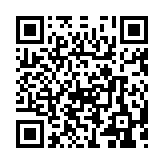 Регистрация на семинар-практикум:  https://forms.yandex.ru/u/65b459a043f74f9957a08d34/Модератор: Аргунова Сайаана Илларионовна, заместитель директора по УР/ПРОГРАММАПРОГРАММА10.00-10.10Приветственное слово.Петрова Наталья Николаевна, директор МБОУ ДО "Детский (подростковый) Центр" ГО «город Якутск»10.10-10.20Проблемы и перспективы инклюзивного образованияОхлопков Егор Афанасьевич, заместитель начальника Управления образования ОА г.Якутска10.20–10.35Инклюзивное образование как средство успешной социализации детей с ОВЗ и инвалидностью в условиях МБОУ ДО «Детский (подростковый) Центр»Кычкина Светлана Васильевна, старший методист МБОУ ДО "Детский (подростковый) Центр" ГО «город Якутск»10.35-10.50Современные требования к разработке адаптированных общеобразовательных программ.Мохначевская Елена Владимировна, старший методист отдела развития дополнительного образования «Республиканского ресурсного центра «Юные якутяне» Республика Саха (Якутия). 10.50-11.05Социокультурная интеграция детей с нарушениями слухаУстинова Юлия Игнатьевна, председатель Якутской республиканской общественной организации содействия реабилитации детей с кохлеарными имплантами «Шаг в мир звуков»11.05-11.20Равные возможностиШамуратов Самат Ахатбаевич, специалист по проектной работе, координатор направления "Равные возможности" регионального отделения Общероссийского общественно-государственного движения детей и молодёжи "Движение первых" Республики Саха (Якутия) 11.20-11.30Кофе-брейк11.30-12.00Эффективные приемы обучения игре на якутских народных инструментах для детей с нарушениями слуха.Степанова Елена Ивановна, старший педагог дополнительного образования МБОУ ДО "Детский (подростковый) Центр" ГО «город Якутск». (каб.3)11.30-12.00Применение нетрадиционных техник рисования в инклюзивных группах.Попова Марианна Романовна, старший педагог дополнительного образования МБОУ ДО "Детский (подростковый) Центр" ГО «город Якутск». (каб. 8)11.30-12.00Адаптивные технологии в реализации образовательной программы «Исцеляющая сила танца» для инклюзивных групп.Васильева Арина Владимировна, старший педагог дополнительного образования МБОУ ДО "Детский (подростковый) Центр" ГО «город Якутск». (каб.4)12.00-12.30Технология работы с природной глины для детей с особыми образовательными потребностями.Сметанина Ирина Николаевна, старший педагог дополнительного образования МБОУ ДО "Детский (подростковый) Центр" ГО «город Якутск». (каб. 9)12.00-12.30Развитие индивидуальных способностей детей с нарушением речи через декламацию.Кычкина Светлана Васильевна, старший методист МБОУ ДО "Детский (подростковый) Центр" ГО «город Якутск». (каб.4)12.00-12.30Бисероплетение как средство развития мелкой моторики детей с особыми образовательными потребностями.Бадмаринчинова Виктория Юрьевна, старший педагог дополнительного образования МБОУ ДО "Детский (подростковый) Центр" ГО «город Якутск». (каб. 10)12.30-14.45Обед14.45 -16.30Спортивно-развлекательное соревнование «Спорт для всех» для инклюзивных детских командМесто проведения: ДЮСШ № 4, ул. Короленко 42/1.16.30-17.00Подведение итогов семинара: рефлексия, получение сертификатов.